Witam serdecznie moje pszczółki.Oto propozycje na dziś;1.Zajrzyjcie do aktywnych  kart pracy na str.30-31.Obejrzyjcie dokładnie ilustracje, przedstawiają one miejsca w Warszawie, naszej stolicy. Przy pomocy rodziców , a może sami powiedzcie jakie miejsca w stolicy zwiedzali  Ada, Olek, mama i tata.Na dole kartki macie zadanie- rysujcie po śladzie bez odrywania ręki.2. https://www.youtube.com/watch?v=xQk8p7XY23A – przypomnijmy sobie Polskie symbole narodowe.3. A teraz będą zagadki słuchowe. Posłuchajcie jaki  to środek lokomocji , nazwijcie je https://www.youtube.com/watch?v=kShLSH-J81A 4.Proponuje wam  zabawę badawczą dotyczącą mierzenie pojemności wody – obejrzyjcie film a potem sami sprawdźcie oczywiście poproście o pomoc kogoś dorosłego. https://www.youtube.com/watch?v=mWCMbxqI_E85. Kolejne zadanie to pokolorowanie naszego godła wg. kodu (na dole kartki)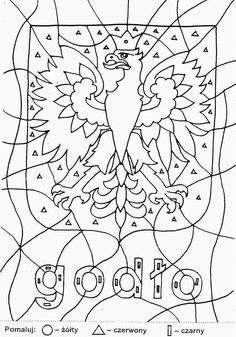 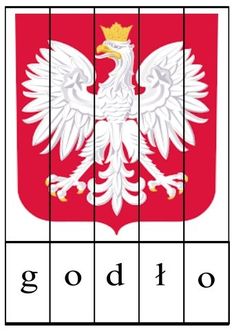 Potnijcie  obrazek wzdłuż  pasków. Z wyciętych pasków ułóżcie obrazek ,możecie przykleić na karton.Życzę powodzenia, pozdrawiam Luiza Jelonek